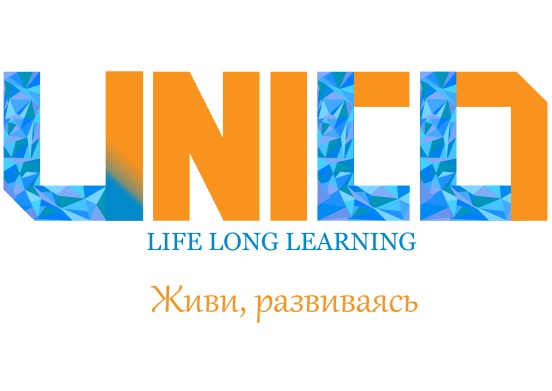 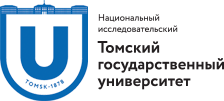 Языковой центр ЮНИКО ТЕМПУС ТГУ Mobility Language твой первый шаг к обучению за рубежомЧто такое «UNICO»? Это интенсивные курсы по иностранным языкам, для студентов, планирующих участие в программах международного обмена. Что дает обучение на курсах?«Пропуск» в зарубежные колледжи и университетыПодготовка к обучению за рубежом и успешной социальной адаптации в стране пребыванияШанс получить работу в международной компании.Применение современных средств обучения (мультимедийных обучающих программ, электронные учебники и т.д.)Высокая интенсивность занятийПодготовка к тестированиюХочешь принять участие? Отправляй заявку на unico2015@mail.ru до 10 февраля 2016. В заявке указывай ФИО, факультет, курс и контактные данные. Продолжительность занятий: 	Английский язык/Французский язык: 3 месяца по 3 раза в неделюСтоимость занятий		15900 (за курс обучения) Начало занятий: 			по мере набора группКонтактная информация: 	пр. Ленина, 49, 18 корп. ТГУ, ауд. 421,тел. 529-804